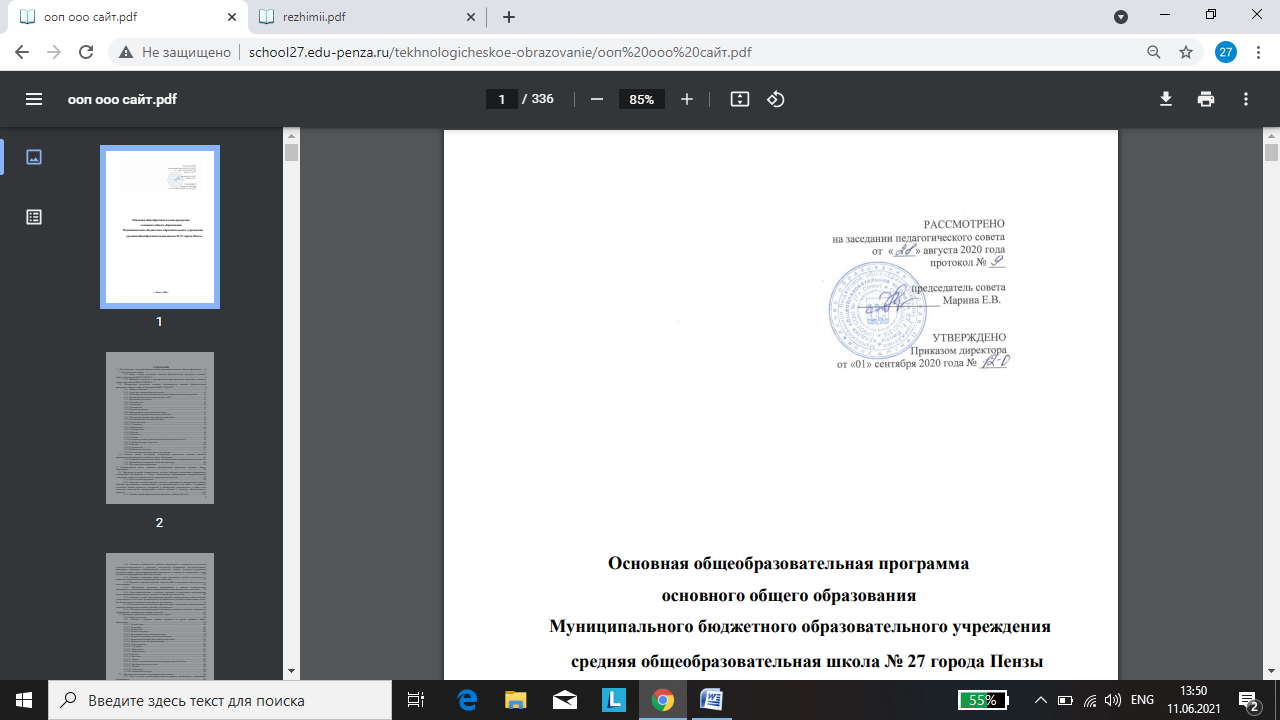 УЧЕБНЫЙ ПЛАН ВНЕУРОЧНОЙ ДЕЯТЕЛЬНОСТИмуниципального бюджетного общеобразовательного учреждения средней общеобразовательной школы № 27  г. Пензы на 2020-2021 учебный годПенза – 2020ПОЯСНИТЕЛЬНАЯ ЗАПИСКАк учебному плану внеурочной деятельности начального общего образования (ФГОС) 1-4 классы, основного общего образования (ФГОС) 5-9 классысреднего общего образования (ФГОС) 10 классУчебный план внеурочной деятельности начального общего образования (ФГОС), основного общего образования (ФГОС), среднего общего образования (ФГОС)МБОУ СОШ №27 г. Пензы разработан на основе следующих нормативно-правовых и инструктивно-методических документов:Федерального закона от 29.12.2012 № 273- ФЗ «Об образовании в Российской Федерации»Федерального государственного образовательного стандарта начального общего образования, утвержденного приказом Министерства образования и науки  Российской Федерации от 6 октября . № 373с изменениями, внесенными приказами Минобрнауки России № 1241 от 26 ноября 2010 года, № 2357 от 22 сентября 2011 года, № 1060 от 18 декабря 2012 года, № 1643 от 29 декабря 2014 года, № 507 от 18 мая 2015 года, № 1576 от 31.12.2015.;Приказ Минобрнауки России от 19 декабря 2014 г. N 1598 «Об утверждении федерального государственного образовательного стандарта начального общего образования обучающихся с ограниченными возможностями здоровья»Письма Министерства образования и науки Российской Федерации от 11 марта 2016 г. №ВК-452/07 «О введении ФГОС ОВЗ»;Письма Министерства образования и науки Российской Федерации от 20 февраля 2017 г. №07-818 «О направлении методических рекомендаций по вопросам организации образования в рамках внедрения ФГОС ОВЗ»;Требований СанПиН 2.4.2.2821-10, утверждённых постановлением Главного государственного санитарного врача Российской Федерации от 29 декабря 2010 года №189, зарегистрировано в Минюсте России 03.03.2011 г., регистрационный номер 19993; с изменениями в редакции от 29.06.2011 года №85;Требований СанПиН 2.4.2.3286-15, утверждённых постановлением Главного государственного санитарного врача Российской Федерации от 10 июля 2015 года №26, зарегистрировано в Минюсте России 14.08.2015 г., регистрационный номер 38528;Письма Департамента общего образования Минобрнауки России от 12.05.2011 г. №03-2960 «Об организации внеурочной деятельности при введении федерального государственного образовательного стандарта общего образования»Письмо Минобрнауки России от 14.12.2015 г. №08-2355 "О внесении изменений в примерные основные образовательные программы"Инструктивно-методическое письмо «Об организации образовательного процесса в образовательных организациях Пензенской области в 2017-2018 учебном году, реализующих основную образовательную программу начального общего образования в соответствии с Федеральным государственным образовательным стандартом начального общего образования» №01-16/953 от 17.08.2017.●  Федеральный государственный образовательный стандарт основного общего образования (приказ Минобрнауки России от 17.12.2010 № 1897Об утверждении федерального государственного образовательного стандарта основного общего образования");  ● Федеральные требования к образовательным учреждениям в части охраны здоровья обучающихся, воспитанников (утверждены приказом Минобрнауки России от 28 декабря 2010 г. № 2106, зарегистрированы в Минюсте России 2 февраля 2011 г.);  ● Письмо Минобрнауки РФ от 19.04.2011 N 03–255 «О введении федеральных государственных образовательных стандартов общего образования» Основной Образовательной программы ФГОС НОО, ФГОС ООО, ФГОС СОО, адаптированных основных общеобразовательных программ для детей с ОВЗ МБОУ СОШ №27 г. Пензы.Особенности учебного плана внеурочной деятельности План внеурочной деятельности является организационным механизмом реализации основной образовательной программы начального общего образования.План внеурочной деятельности обеспечивает учет индивидуальных особенностей и потребностей обучающихся через организацию внеурочной деятельности. Внеурочная деятельность организуется по направлениям развития личности (спортивно-оздоровительное, духовно-нравственное, социальное, общеинтеллектуальное, общекультурное) в таких формах как художественные, культурологические, филологические, хоровые студии, сетевые сообщества, школьные спортивные клубы и секции, конференции, олимпиады, военно-патриотические объединения, экскурсии, соревнования, поисковые и научные исследования, общественно полезные практики и другие формы на добровольной основе в соответствии с выбором участников образовательных отношений.(в ред. Приказа Минобрнауки России от 29.12.2014 N 1643)План внеурочной деятельности организации, осуществляющей образовательную деятельность, определяет состав и структуру направлений, формы организации, объем внеурочной деятельности для обучающихся при получении начального общего образования (до 1350 часов за четыре года обучения) с учетом интересов обучающихся и возможностей организации, осуществляющей образовательную деятельность.(в ред. Приказа Минобрнауки России от 29.12.2014 N 1643)Организация, осуществляющая образовательную деятельность, самостоятельно разрабатывает и утверждает план внеурочной деятельности.(в ред. Приказа Минобрнауки России от 29.12.2014 N 1643)(п. 19.10 введен Приказом Минобрнауки России от 22.09.2011 N 2357)Часы, отведенные на внеурочную деятельность, не учитываются при определении обязательной допустимой нагрузки учащихся. Образовательная организация самостоятельно решает вопросы распределения часов по годам обучения, формированию и наполняемости групп.Перед началом внеурочных занятий и последним уроком рекомендуется устраивать перерыв продолжительностью не менее 45 минут.Длительность внеурочных занятий зависит от возраста и вида деятельности. Продолжительность таких видов деятельности, как чтение, музыкальные занятия, рисование, лепка, рукоделие, тихие игры, должны составлять не более 50 минут в день для обучающихся 1-2 классов, и не более полутора часов в день – для 3-4 классов. Программы внеурочной деятельности разрабатываются в 1-м классе на 33 учебные недели, во 2-4-х классах – на 34 учебные недели, в 5-9 классах –на 35 недель, в 10 классе - на 35 недель.Формы организации внеурочной деятельности, как и в целом образовательного процесса, в рамках реализации основной образовательной программы начального общего образования определяет образовательная организация. Внеурочная деятельность должна осуществляться с целью реализации основной образовательной программы начального общего образования образовательной организации.На внеурочную деятельность отводится не менее 10 часов в неделю, а для обучающихся с ОВЗ – 5 часов.Внеурочная деятельность обучающихся 1-4-х классовв рамках реализации ФГОС НООВнеурочная деятельность обучающихся 5-9-х классовв рамках реализации ФГОС ОООВнеурочная деятельность обучающихся10 классав рамках реализации ФГОС СОООсобенности коррекционно-развивающей области внеурочной деятельности  начального общего образования (ФГОС, ФГОС ОВЗ) 1-4 классы, основного общего образования (ФГОС) 5-9 классы,среднего общего образования (ФГОС, ГОС) 10-11 классыДля обеспечения индивидуальных потребностей обучающихся с ОВЗ на реализацию обязательных занятий коррекционной направленности предусматривается не менее 5 часов в неделю из 10 часов внеурочной деятельности (для 1-4 и 5-9 классов).В учебный план для обучающихся с ОВЗ включены обязательные занятия коррекционной направленности в объеме не менее5 часов в неделю в 10-11 классах.Реабилитационно-коррекционные мероприятия могут реализовываться как во время внеурочной деятельности, так и во время урочной деятельности.Коррекционно-развивающая область является обязательной частью внеурочной деятельности, поддерживающей процесс освоения содержания адаптированной образовательной программы. Коррекционно-развивающая деятельность направлена на минимизацию негативного влияния, дефицитарного развития ведущих анализаторов при нарушениях зрения, слуха, речи, задержках познавательного  и личностного развития при ЗПР и РАС, а также двигательной сферы учащихся с НОДА, на освоение ими адаптированной образовательной программы, осуществление индивидуально ориентированной психолого-медико-педагогической помощи обучающимся с ОВЗ с учетом их особых образовательных потребностей.Коррекционно-развивающая область представлена следующими курсами:Коррекция письма и чтенияЗанятия на логопунктеПсихокоррекция ВПФСоциально-бытовая ориентировкаЗанятия по сенсорной интеграцииКоррекция зрительного восприятияЛечебная физическая культураТифлотехникаЧасы коррекционно-развивающей области распределяются таким образом, чтобы каждый ребенок с ОВЗ имел возможность получать не менее 5 коррекционных занятий в неделю в соответствии со своими особыми образовательными потребностями. Группы для занятий коррекционно-развивающей области формируются по возрастам и сходным видам нарушения обучающихся с ОВЗ и в соответствии с рекомендациями ТПМПК г.Пензы или ЦПМПК Пензенской области. В условиях режима повышенной готовности в связи с распространением новой коронавирусной инфекции занятия проводятся, не смешивая детей из разных классов. Группы для занятий коррекционно-развивающей области не формируются собучающимися из разных классов.По нозологическим группам часы коррекционно-развивающей области распределяются следующим образом:1-4 классДля слабовидящих обучающихся (АООП НОО ФГОС ОВЗ, вариант 4.1) (не менее 5 часов на каждого обучающегося)Коррекция письма и чтенияСоциально-бытовая ориентировкаКоррекция зрительного восприятияТифлотехникаДля слепых обучающихся (АООП НОО ФГОС ОВЗ, вариант 3.1) (не менее 5 часов на каждого обучающегося)Занятия с дефектологомСоциально-бытовая ориентировкаЛогопунктКоррекция зрительного восприятияТифлотехникаДля слабослышащих обучающихся (АООП НОО ФГОС ОВЗ, вариант 2.1) (не менее 5 часов на каждого обучающегося)Коррекция письма и чтенияЗанятия на логопунктеПсихокоррекция ВПФЗанятия по сенсорной интеграцииДля  обучающихся с ТНР (АООП НОО ФГОС ОВЗ, вариант 5.1) (не менее 5 часов на каждого обучающегося)Коррекция письма и чтенияЗанятия на логопунктеПсихокоррекция ВПФЗанятия по сенсорной интеграцииДля  обучающихся с НОДА (АООП НОО ФГОС ОВЗ, вариант 6.1, 6.2) (не менее 5 часов на каждого обучающегося)Коррекция письма и чтенияЗанятия на логопунктеПсихокоррекция ВПФЗанятия по сенсорной интеграцииЛечебная физическая культураДля  обучающихся с ЗПР (АООП НОО ФГОС ОВЗ, вариант 7.1) (не менее 5 часов на каждого обучающегося)Коррекция письма и чтенияЗанятия на логопунктеПсихокоррекция ВПФЗанятия по сенсорной интеграцииДля  обучающихся с РАС (АООП НОО ФГОС ОВЗ, вариант 8.1, 8.2, 8.3) (не менее 5 часов на каждого обучающегося)Коррекция письма и чтенияЗанятия на логопунктеЗанятия по сенсорной интеграцииПсихокоррекция ВПФ5-11 классДля слабовидящих обучающихся (не менее 5 часов на каждого обучающегося)Уроки общенияКоррекция зрительного восприятияЗанятия по сенсорной интеграцииПсихокоррекция ВПФДля слабослышащих обучающихся (не менее 5 часов на каждого обучающегося)Занятия на логопунктеЗанятия по сенсорной интеграцииПсихокоррекция ВПФЛФКУроки общенияДля  обучающихся с НОДА(не менее 5 часов на каждого обучающегося)Занятия на логопунктеУроки общенияЗанятия по сенсорной интеграцииЛечебная физическая культураПсихокоррекция ВПФДля  обучающихся с ЗПР(не менее 5 часов на каждого обучающегося)Занятия на логопунктеЗанятия по сенсорной интеграцииПсихокоррекция ВПФЛФКУроки общенияОбязательные коррекционные занятия обучающихся 1-4-х классов с ОВЗв рамках реализации ФГОС НОО ОВЗОбязательные коррекционные занятия обучающихся 5-11-х классовв рамках реализации АОП для детей с ОВЗ№НаправлениеНазвание кружкаПроектная деятельностьВнеурочная деятельность 1а1б1б1в2а2а2а2в3а3б3б4а4б1Спортивно-оздоровительноеБаскетбол22222222222221Спортивно-оздоровительноеПлавание11111111111111Спортивно-оздоровительноеРазговор о правильном питании11111111111112ОбщекультурноеМультстудия22222222222222ОбщекультурноеКультурный дневник11111111111112ОбщекультурноеЛаборатория «Виртуальныхзкскурсий»11111111111112ОбщекультурноеМльтимедийная лаборатория22222222222222ОбщекультурноеГород мастеров11111111111113Обще-интеллектуальноеУмники и умницы11111111111113Обще-интеллектуальноеЦифровая лаборатория11111111111113Обще-интеллектуальноеРобототехника22222222222224Духовно-нравственноеДорогою добра11111111111115СоциальноеЗемля наш дом1111111111111ИТОГОИТОГОИТОГО171717171717171717171717№НаправлениеНазвание кружкаПроектная деятельность5а5б6а6б7а7б7б8а8а8б8б9а9а9а9а9бФизкультурно-спортивное и оздоровительноеОФП 1 111111111111111ОбщекультурноеЮный журналист2222222222222222ОбщекультурноеЛаборатория виртуальныхзкскурсий2222222222222222ОбщекультурноеМультимедийная лаборатория2222222222222222ОбщеинтеллектуальноеШкола Архимеда2222222222222222ОбщеинтеллектуальноеЦифровая лаборатория2222222222222222ОбщеинтеллектуальноеЗнаток1111Духовно-нравственноеКлуб «Лингвист»1111111111111111СоциальноеКлуб «Школа финансовой грамотности»1111111111111111СоциальноеКультурный дневник1111111111111111ИТОГОИТОГОИТОГО15151515141414141414141414141414№НаправлениеНазвание кружкаПроектная деятельность10аФизкультурно-спортивное и оздоровительноеОФП1ОбщекультурноеЮный журналист2ОбщекультурноеЛаборатория виртуальныхзкскурсий2ОбщекультурноеМультимедийная лаборатория2ОбщеинтеллектуальноеШкола Архимеда1ОбщеинтеллектуальноеЦифровая лаборатория2Духовно-нравственноеКлуб «Лингвист»1СоциальноеКлуб «Школа финансовой грамотности»1СоциальноеКультурный дневник1ИТОГОИТОГОИТОГО13КлассНозология, вар.АООПКол-во челЛФК (гр)КПиЧ (гр)СБО(гр)КЗВ (инд и гр)Психокоррекция ВПФ (инд и гр)СИ(инд и гр)Логопункт (инд)ТифлотехИтого1а2.111111158.221111154.12111361б6.121111156.211111151в6.221111154.11111311154.211113111157.211111158.311111152а3.111111156.111111157.111111152б8.21111115КлассНозология, вар.АООПКол-во челЛФК (гр)КПиЧ (гр)СБО(гр)КЗВ (инд и гр)Психокоррекция ВПФ (инд и гр)СИ(инд и гр)Логопункт (инд)ТифлотехИтого3а6.111111156.221111152.111131154.21111311153б8.211111155.121111154а8.221111154.131113111154.211113111156.11111114б4.11113165.11111157.1111115КлассНозология, вар.АООПКол-во челЛФК (гр)Уроки общенияКЗВ (инд и гр)Психокоррекция ВПФ (инд и гр)СИ или СК(инд и гр)Логопункт (инд)ТифлотехИтого5а7.111111158.211111154.1111311156.111111155б6.1111358.111111156а4.22113156.121111157.111111156б3.211111154.111131167а2.11111157б4.1311354.2211356.161135КлассНозология, вар.АООПКол-во челЛФК (гр)Уроки общенияКЗВ (инд и гр)Психокоррекция ВПФ (инд и гр)СИ или СК(инд и гр)Логопункт (инд)ТифлотехИтого8а4.1211352.111111157.111111158б6.1311354.13113169а7.121111159б4.11013154.221352.111111510а6.11113511а6.1111316